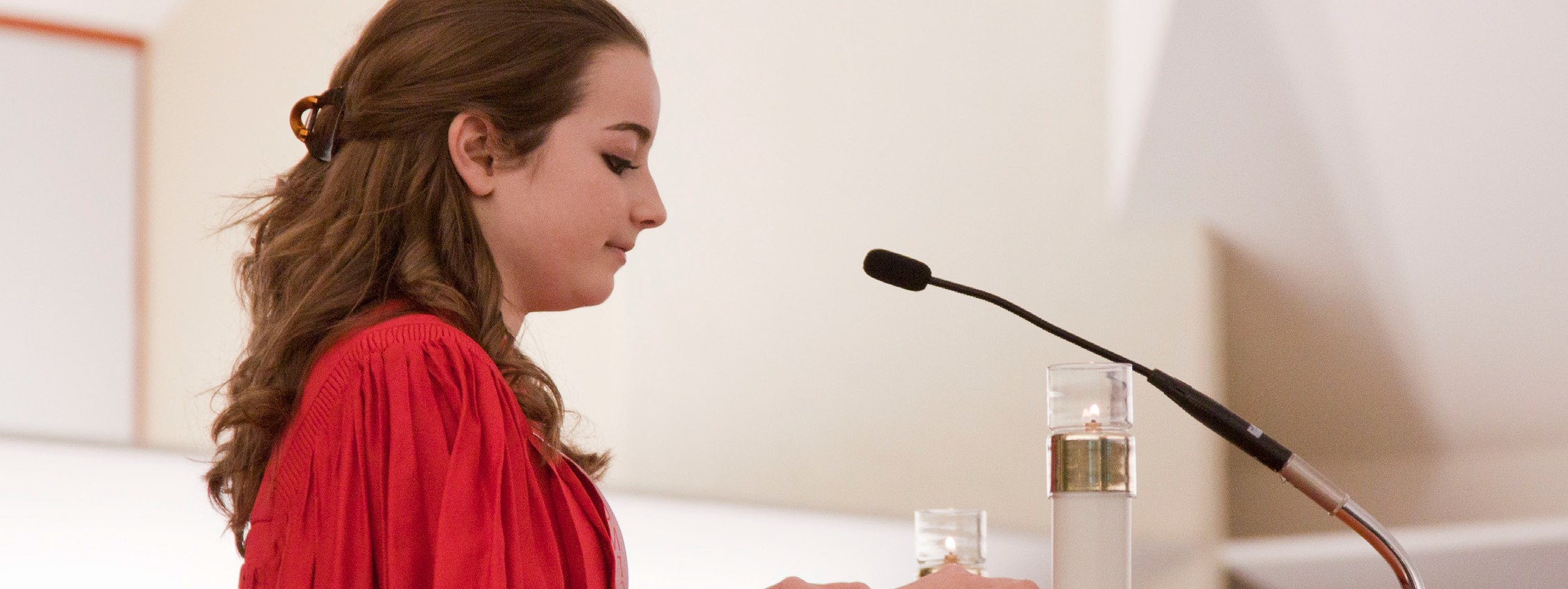 Trigésimo Primer Domingo del Tiempo Ordinario Fin de Semana del 4/5 de Noviembre de 2017En el Evangelio de hoy Jesús hace un juicio sobre los escribas y fariseos por la manera hipócrita en la que viven su fe. Las críticas que les impone se refieren a las formas en las quela justicia se convierte en fariseísmo y cómo las creencias religiosas pueden convertirse en algo que se trataba más sobre elevarse a sí mismos que sobre lo que podían hacer por Dios o por su prójimo. Los buenos corresponsables saben que el discipulado significa encontrar formas para servir, y busca formas para ser un servidor –para vivir como un servidor de Cristo. Cuando la fe es vivida auténticamente en comunidad, cada uno es ganador, y Dios es glorificado. Reflexione esta semana acerca de cómo vive usted su fe.Trigésimo Segundo Domingo del Tiempo Ordinario Fin de Semana del 11/12 de Noviembre de 2017Jesús compara el reino del cielo con diez vírgenes que tomaron sus lámparas y salieron al encuentro del novio. Cinco de ellas eran necias, y cinco eran prudentes. Las necias no se prepararon para la espera, no se proveyeron de aceite extra. Las prudentes en cambio tomaron aceite extra, en caso de que la espera fuera más larga de lo esperado.Y la espera fue larga. Algunas de ellas, que se suponía que estuvieran esperando, no estaban preparadas para la espera, con desastrosas consecuencias. La advertencia es estar preparados para la espera. Nosotros esperamos el regreso del Señor. ¿Resistirán la espera nuestras “llamas”? ¿Resistiránuestra pasión por el Señor? O, ¿se consumirá nuestra pasión por el Señor? Los buenos corresponsables saben que Jesús,el novio, llegará. Lo que ellos no saben es cuando ocurrirá el regreso. Ellos están entre las doncellas. Su fe debe ser suficientemente fuerte para resistir la espera. La pregunta decorresponsabilidad es: ¿qué estamos haciendo para mantener nuestras llamas encendidas? ¿Somos prudentes o necios?Trigésimo Tercer Domingo del Tiempo Ordinario Fin de Semana del 18/19 de Noviembre de 2017En el Evangelio de hoy, Jesús presenta la parábola de los talentos; utilizando el ejemplo de las monedas en lugar de las habilidades o destrezas. Es una narración sobre inversiones, riesgos y rendimientos. Los corresponsables entienden que Dios les ha dado una abundancia de dones espirituales.Ellos saben que Dios no quiere que simplemente reciban  esas bendiciones y las entierren en el temor; sino que las multipliquen; para usar esos dones para servirle a Él y a otros; para expandir la Buena Nueva de Cristo; para ir y hacer a otros, discípulos. Los buenos corresponsables invierten lo que Dios les ha dado en el servicio de otros y están preparados para rendir cuentas cuando el Señor regrese. Esta semana reflexione sobre cómo está usted devolviendo sus propios dones dados por Dios, con aumento.Fiesta de Nuestro Señor Jesucristo, Rey del Universo Fin de Semana del 25/26 de Noviembre de 2017En el Evangelio de hoy, San Mateo nos ofrece una persuasiva visión del final de los tiempos, cuando la gente de todas las naciones es llevada ante el Señor para rendir cuentas de su vida y de sus acciones. Interesantemente, las ovejas que son encontradas justas, son recompensadas por haber actuado con amor y compasión sin haber reconocido el rostro de Cristo en otros. Los buenos corresponsables reconocen a aquellos en necesidad de su cuidado como dones de Dios. Ellos saben que son instrumentos de la presencia activa y amorosa de Cristo en el mundo. ¿Cómo trataremos a otros esta semana? Por ejemplo: ¿a los miembros de nuestra familia, a nuestros vecinos, clientes y extraños? ¿Qué cuentas rendiremos al Señor de su cuidado?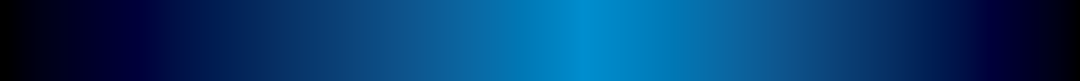 